Муниципальное бюджетное общеобразовательное учреждениеСредняя общеобразовательная школа №1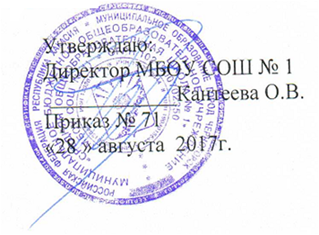 Рекомендована	школьным методическим объединением учителей естественно-математических наукПротокол №4От «30» мая 2017 г.Аннотация  к рабочей программе по географии для детей с ограниченными возможностями здоровья9б классг.Черногорск – 2017Пояснительная запискаРабочая программа по географии, уровень изучения – базовый, составлена на основе Федерального компонента государственных стандартов, основного общего  образования(5-9 кл.), Приказ МОиН РФ от 05.03.2004 г. № 1089 (с изменениями), Федерального базисного учебного плана  Приказ МОиН РФ от 09.03.2004 г. № 1312 (с изменениями),  Примерных программ по географии  письмо Департамента государственной политики в образовании МОиН РФ от 07.07.2005 г. № 03-1263, с учетом Учебного плана МБОУ «СОШ № 1» г. Черногорска, Положения о рабочей программе МБОУ «СОШ № 1» г. Черногорска, принятого на заседании Педагогического совета (протокол № 8 от 30.05.2015г.).Программа включает следующие разделы: пояснительную записку, состав УМК, структуру курса, требования к уровню подготовки учащихся на начало и на конец учебного года, календарно-тематическое планирование.Общая характеристика учебного предмета География – единственная наука, изучающая природные и общественные явления, структуру, функционирование и эволюцию географической оболочки в целом, отдельных ее частей, природных и природно-общественных геосистем и их компонентов в целях научного обоснования территориальной организации общества. Кроме того, география — единственная наука, которая знакомит учащихся с территориальным (региональным) подходом как особым методом научного познания и инструментом воздействия на природные и социально-экономические процессы.Изучение курса географии в школе обеспечивает удовлетворение интеллектуальных потребностей индивида в знании природы, населения и хозяйства Земли (повышение уровня культуры в обществе), ознакомление с сущностью природных и техногенных  процессов в целях личной безопасности.Изучение географии в школе позволяет сформировать комплексное, системное и социально ориентированное представление о Земле как планете людей, являющееся одной из основ практической повседневной жизни.Курс «География России» - 9 класс, завершает базовое географическое образование, создает у учащихся образ страны во всем ее многообразии и целостности. Его содержание связано с ключевыми экономическими, экологическими, социальными проблемами, решаемыми Россией на данном этапе ее развития, возрождением России как великой евроазиатской державы. Курс «География России» служит одной из основ формирования духовности, воспитания патриотизма, интернационализма  будущих граждан России, их уважения к культуре и истории своей Родины и населяющих ее народов, экономического и эстетического образования школьников.Цель обучения:- формирование целостного представления об особенностях природы, населения, хозяйства нашей Родины, о месте России в современном мире, воспитание гражданственности и патриотизма учащихся, уважения к истории и культуре своей страны и населяющих ее народов, выработка умений и навыков адаптации и социально-ответственного поведения в российском пространстве; развитие географического мышления.Цель обучения коррекционная:-всестороннее развитие учащихся со сниженной мотивацией к познанию, расширение кругозора об окружающем мире.Задачи обучения:- сформировать представление о России как целостном географическом регионе и одновременно как о субъекте мирового (глобального) географического пространства, в котором динамически развиваются как общепланетарные, так и специфические региональные процессы и явления;- показать  большое  практическое  значение  географического изучения взаимосвязей природных, экономических,    социальных,    демографических, этнокультурных, геоэкологических явлений и процессов в нашей стране, а также географических аспектов важнейших современных социально-экономических проблем России и ее регионов;- развить у  школьников необходимые  практические  умения и   навыками  самостоятельной работы с различными источниками географической информации как классическими (картами, статистическими материалами и др.) так и современными (компьютерными), а также умениями прогностическими, природоохранными и поведенческими; - создать образ своего родного края, научить сравнивать его с другими регионами России и с различными регионами мира дать  представление  о  своем   географическом регионе, в котором локализуются и развиваются как общепланетарные, так и специфические процессы и явления.Задачи обучения коррекционные:- дать элементарные научные  и систематические сведения о природе, населении, хозяйстве  России;- учить анализировать, сравнивать изучаемые объекты и явления, понимать причинно-следственные зависимости;- содействовать развитию абстрактного мышления, развивать воображение;- расширять лексический запас. Развивать связную речь.Рабочая программа предусматривает следующую организацию процесса обучения (в соответствии с учебным планом):  в 9  классе – 2 часа в неделю. Программа учитывает возрастные и интеллектуальные особенности учеников 9   класса.Рабочая программа ориентирована на использование в 9б классе следующего УМК (утвержден приказом директора МБОУ «СОШ №1» г. Черногорска от 23.05.2016 г. № 30-1 «Об утверждении списка учебников, используемых для реализации программ начального общего, основного общего и среднего общего образования в 2017-2018 учебном году».Состав УМК:География России. Население и хозяйство.9 кл.: Учебник для общеобразовательных учреждений/ В.П. Дронов, В.Я. Ром – М.: Дрофа, 2011 – 384 с., ил., карт.Программа рассчитана на 68 часов. В программе возможны изменения часов в связи с совпадением уроков с праздничными днями, временной приостановкой работы в школе.С целью повышения качества и эффективности обучения, предупреждения перегрузки учащихся объём домашней работы не превышает 30% объёма работы, выполненной в классе. Домашние задания в системе обучения являются одним из компонентов технологии формирования учебного действия и направлены на решение основной задачи – развитие обучающегося в процессе становления его как субъекта. Организация домашней учебной работы – часть общей проблемы совершенствования учебно-воспитательного процесса в школе. Содержание, характер, функции домашнего задания нельзя рассматривать в отрыве от содержания, характера и методов ведения урока. Именно на уроке создаются условия для успешного выполнения домашнего задания. Многие компоненты, этапы урока непосредственно связаны с последующим выполнением домашнего задания: проверка домашнего задания, задавание уроков на дом, самостоятельная работа учеников на уроке, непосредственно связанная с содержанием домашнего задания. Сочетание этих компонентов должно быть таким, чтобы на уроке в школе ученик полностью подготовился к выполнению домашнего задания, чтобы урок и последующая самостоятельная учебная работа были единым процессом.Домашние задания по географии выполняются учащимися в устной и письменной форме, а также в форме работы с контурными картами. Для работы дома учащимся предлагаются такие же задания, которые они выполняют в классеДомашние задания выполняют следующие функции:формируют составляющие учебного действия контроля и оценки;являются средством поддержания познавательного интереса;помогают проанализировать работу учащихся на уроках;формируют навыки счета, письма, чтения;формируют индивидуальное (самостоятельное) действие учащихся.Структура курса.Раздел 1.Введение(2ч)Политико-государственное устройство РФ. Географическое положение России, границы, таможня, ТГП. Политико-административное устройство РоссииРаздел 2. Население России(5ч.)Особенности заселения России,численность и естественный прирост населения. Россия – многонациональная страна.Миграция населения.Расселение населения.Иммиграция,депопуляция,депортация,беженцы.Раздел 3. Хозяйство России (27ч.)Особенности развития хозяйства России. Предприятие – первичная основа хозяйства. Условия и факторы размещения предприятий. Отраслевая структура функциональная и территориальная структуры хозяйства, их особенности.Первичный сектор экономики.Его состав, особенности входящих в него отраслей. Выдающаяся роль первичного сектора в экономике России. Природно-ресурсный потенциал России его оценка, проблемы и перспективы использования. Группировка отраслей по их связи с природными ресурсами. Основные ресурсные базы.Сельское хозяйство.Отличия сельского хозяйства от других хозяйственных отраслей. Земля - главное богатство России. Сельскохозяйственные угодья, их структура. Земледелие и животноводство География выращивания важнейших культурных растений и отраслей животноводства. Садоводство и виноградарство.Лесное хозяйство.Российские леса -важная часть ее национального богатства. Роль леса в российской экономике. География лесного хозяйства. Заготовка пушнины -традиционная отрасль российской экономики. География пушного промысла.Рыбное хозяйство.Доминирующая роль морского промысла. Основные рыбопромысловые бассейны. Ведущая роль Дальневосточного бассейна. География переработки рыбы.Вторичный сектор экономики.Его состав, особенности входящих в него отраслей. Роль вторичного сектора в экономике России и проблемы его развития.Топливно-энергетический комплекс (ТЭК).Состав, место и значение в хозяйстве.Нефтяная, газовая, угольная промышленность: основные современные и перспективные районы добычи, система нефте-и газопроводов. Электроэнергетика: типы электростанций, их особенности и доля в производстве электроэнергии. Энергосистемы. Современные проблемы ТЭК. ТЭК и охрана окружающей среды.Машиностроение.Состав, место и значение в хозяйстве. Факторы размещения машиностроительных предприятий. География науко-, трудо-и металлоемких отраслей. Главные районы и центры. Особенности географии военно-промышленного комплекса. Машиностроение и охрана окружающей среды.Металлургия.Состав, место и значение в хозяйстве. Черная и цветная металлургия: факторы размещения предприятий, особенности географии металлургии черных, легких и тяжелых цветных металлов. Металлургические базы, крупнейшие металлургические центры. Металлургия и охрана окружающей среды.Химическая промышленность.Состав, место и значение в хозяйстве. Факторы размещения предприятий, особенности географииважнейших отраслей. Основные базы, крупнейшие химические комплексы. Химическая промышленность и охрана окружающей среды.Лесная промышленность.Состав, место и значение в хозяйстве.Факторы размещения предприятий, особенности географии важнейших отраслей. Основные базы, крупнейшие лесоперерабатывающие комплексы. Лесная промышленностьи охрана окружающей среды.Пищевая промышленность.Состав, место и значение в хозяйстве. Группировка отраслей по характеру используемого сырья, география важнейших отраслей. Пищевая проблема в России.Легкая промышленность.Состав, место и значение в хозяйстве.География текстильной промышленности.Третичный сектор экономики.Его состав, особенности входящих в него отраслей. Роль третичного сектора в экономике России и проблемы его развития.География коммуникаций.Роль коммуникаций в размещении населения и хозяйства. Сухопутный, водный и воздушный транспорт. Преимущества и недостатки отдельных видов транспорта. Важнейшие транспортные пути, крупнейшие транспортные узлы. Связь.География науки.Наука, ее состав и роль в жизни современного общества. География российской науки. Города науки и технополисы.География социальной сферы.Состав, место и значение в хозяйстве. Социальная инфраструктура; ее состав и роль в современном обществе. География жилищного и рекреационного хозяйства. Жилье -одна из главных потребностей человека. Географические различия в обеспеченности россиян жильем. География рекреационного хозяйства в России.Раздел 4. Регионы России (28 ч.)Районирование России.Задачи, принципы и проблемы. Виды районирования (физико-географическое, экономическое, историко-географическое, природно-хозяйственное, экологическое и др.).Зонирование России: основная зона хозяйственного освоения, зона Севера, их особенности и проблемы.Районы и крупные регионы России.Состав района, региона. Особенности географического, геополитического и эколого-географического положения, их влияние на природу, хозяйство и жизнь населения. Специфика природы: геологическое строениеи рельеф, климат, природные зоны, природные ресурсы. Основные историко-географические этапы формирования района, региона.Население: численность, естественный прирост и миграции, специфика расселения, национальный состав, традиции и культура. Города. Качество жизни населения.Место и роль района, региона в социально-экономическом развитии страны. География важнейших отраслей хозяйства, особенности его территориальной организации. Географические аспекты основных экономических, социальных и экологических проблем района, региона. Внутренние природно-хозяйственные различия.Раздел 5. Россия в современном мире (3 ч.)Место России среди стран мира. География государств нового зарубежья. Оценка их исторических, политических, экономических и культурных связей с Россией. Россия и страны СНГ. Взаимосвязи России с другими странами мира. Объекты мирового природного и культурного наследия в России.Раздел 6. География республики Хакасия(6 ч.)Определение особенностей географического положения территории, основных этапов ее освоения. Оценка природных ресурсов и их использования. Этапы заселения, формирования культуры народов, современного хозяйства. Характеристика внутренних различий районов и городов. Достопримечательности. Топонимика.Требования к уровню подготовки учащихся  9 класса.Называть и (или) показывать:- предмет изучения географии России;- субъекты Российской Федерации;- пограничные государств;- особенности   географического  положения,   размеры территории, протяженность морских и сухопутных границ России;- важнейшие   природно-хозяйственные   объекты страны,    в   том   числе   центры:    промышленные, транспортные, научно-информационные, финансовые, торговые, рекреационные, культурно-исторические,   районы   нового  освоения,   старопромышленные и депрессивные:2. Определять (измерять):- географическое положение объектов;- разницу в поясном времени территорий;- параметры природных и социально-экономических объектов и явлений по различным источникам информации.3. Описывать:- географическое  положение   страны,   отдельных регионов и географических объектов, его виды (экономико-географическое, геополитическое и т. д.);- образы    природно-хозяйственных   объектов,    в том числе одного из районов нового промышленного, сельскохозяйственного, городского, транспортного или рекреационного строительства;4. Объяснять:- изменение пропорций между сферами, секторами, межотраслевыми комплексами и отраслями в структуре хозяйства, особенности размещения основных отраслей хозяйства и основную специализацию районов,  факторы  и условия  размещения предприятий;- особенности природы, населения, хозяйства отдельных регионов, различия в уровнях их социально-экономического развития;- роль географического фактора в развитии человеческого общества на примере РФ;развитие и проблемы хозяйства районов страны, своего региона и своей местности.В результате решения коррекционных задач учащиеся  должны:- выделять, описывать и объяснять существенные признаки географических объектов и явлений;- применять приборы и инструменты для определения количественных и качественных характеристик компонентов природы.- определять на карте местоположение географических объектов.- формулировать своё отношение к природным и антропогенным причинам изменения окружающей среды;-учиться правильно и последовательно излагать свои мысли в устной и письменной форме;  -быть социально адаптированным в плане общего развития и сформированности нравственных качеств.